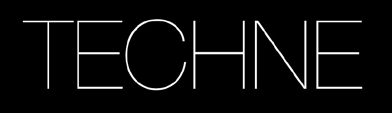 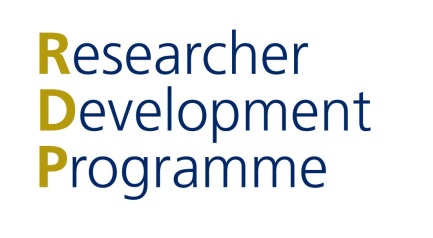 After the success of the first TECHNE Writing Retreat, held at University of Surrey in February, we are delighted to announce dates for the next Retreat to be held once again at Surrey. This is an ideal opportunity for you to escape the pressures of everyday research and work to focus exclusively on a particular piece of writing that perhaps you just have not found the time to do.  Whether it is a report, a literature review, a journal paper or a thesis chapter, you will find the Retreat a relaxed but motivational environment in which to think, write, reflect and rewrite.  You will be supported and encouraged by experienced Writing Retreat Mentors from the University’s Researcher Development Programme Team and the Writing Skills Teaching Fellow. There will also be academics on hand to give you expert guidance on subject-related issues you might be grappling with. Here are just a few comments from the feedback of participants at the first Retreat:So, if you need a peaceful environment to write in, help setting clear achievable targets, or even one or two motivation fairies, why not sign up for September’s Writing Retreat?  To register on the Retreat, complete the form below and send to TECHNE: techne@rhul.ac.uk.TECHNE Writing Retreat Application FormPlease return this form to techne@rhul.ac.ukWhat piece of writing will you be working on during the retreat, and what stage have you reached with your writing?Do you have any specific concerns regarding your writing abilities, or about the piece of writing that you will be working on during the retreat, that you would like to be addressed?  Please check your availability and commitments before signing up to this event.  Booking and then cancelling may deny opportunities to others and also wastes money, food and other resources.NameEmailUniversityFaculty and Department or SchoolTopic of current researchStage reached in research (e.g. how far through length of study are you?)Part time or full time?Which days would you like to attend?Day 1: 21st September Day 2: 22nd September Both days (recommended)   Please tick if you want us to book overnight accommodation for you. Please remember to tell us in good time if you no longer need a room.The night of 20th            The night of 21st        The night of 20th            The night of 21st        Do you have any dietary or access requirements?Insert ‘yes’ to confirm that  this application has your supervisor’s support